TTOP – Curriculum Framework EvaluationCourse FrameworkFor the questions with an answer in scale, please circle the number which corresponds to your answer.What do you think about the project theme?6______________________________________________________________________________________________________________________________________________________________________________________________________________________________________________________________________________________________________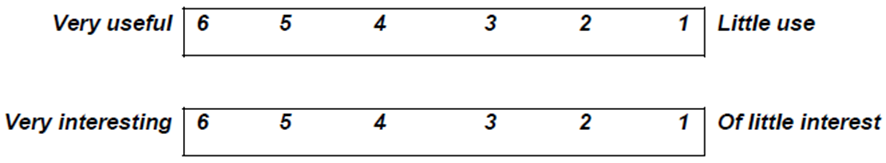 How important do you think the research is to our society?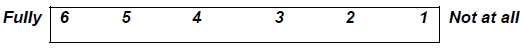 6___________________________________________________________________________________________________________________________________________________________________________________________________________________________________________________________________________________________________________________How important do you think that the Adult educators` skills and knowledge are important tools for ensuring the quality in teaching basic skills?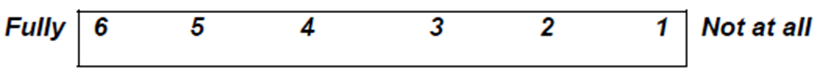 6___________________________________________________________________________________________________________________________________________________________________________________________________________________________________________________________________________________________________________________What do you think about the 9 different modules?5___________________________________________________________________________________________________________________________________________________________________________________________________________________________________________________________________________________________________________________4.1. Would you add anything?____________________________________________________________________________________________________________________________________________________________________________________________________________________________________________________________________________________________________________________Does the way in which this topic has been approached and structured make sense to you?5___________________________________________________________________________________________________________________________________________________________________________________________________________________________________________________________________________________________________________________If not, what is missing? How would you improve this course framework?________________________________________________________________________________________________________________________________________________________________________________________________________________________________________________________________________________________How would you rate the course framework overall?5_The strength of this project is creating a common framework for training of trainers in different context; how were learning need of the target group indicated?  ___________________________________________________________________________Anything else you would like to add…The curricula might benefit from stronger emphasize on reflective learning throughout the course, creating environment where learners understand importance of reflection and how to create a reflective learning environment for their learners. Use of modern ICT tools which are created to or are suitable to support learning throughout each of modules could be beneficial for participants to learn how to use ICT effectively. Use of video for feedback and reflection is challenging and highly beneficial for learning of trainers. Stronger links to the Electronic Platform for Adult Learning in Europe EPALE as a source of resources, collaboration and discussion space with the community of practice may provide added value to the curricula. Also, the platform should be used to disseminate results of the project and may be used to specify needs of the target groups in different countries. ______________________________________________________________________________________________________________________________________________________________________________